РОССИЙСКИЙ ГОСУДАРСТВЕННЫЙ АГРАРНЫЙ ЗАОЧНЫЙ УНИВЕРСИТЕТКафедра Электрооборудования и электротехнических систем09.03.03  Прикладная информатикаПрофиль Прикладная информатика в электроэнергетических системах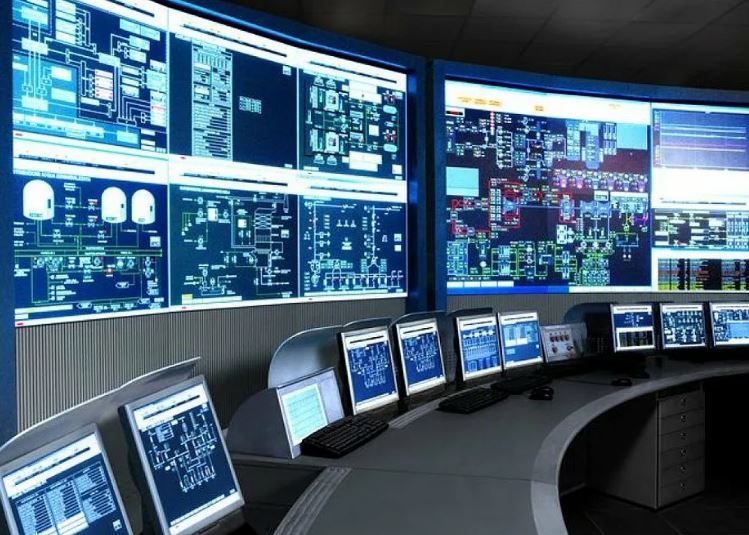 Уровень образования      Высшее – Бакалавриат
1. Поступающие на базе среднего  общего образования (школа, 11 классов) поступают по о ЕГЭ.  Математика (профиль) ; Русский язык; Физика или информатика и ИКТ2. Абитуриенты  со средним профессиональным образованием  (техникумы,   колледжи), а так же получающие второе высшее образование  поступают по внутренним экзаменам, БЕЗ ЕГЭ. Информационные технологии; Защита информации и баз данных; Русский язык.3. Абитуриенты с профильным  со средним профессиональным образованием могут быть переведены на обучение   по индивидуальным планам  в ускоренные сроки – 3,5 года  СПЕЦИАЛЬНЫЕ УСЛОВИЯ  ПРИ ПОЛУЧЕНИИ ВТОРОГО ВЫСШЕГО ОБРАЗОВАНИЯ (программа двух дипломов)Сроки  приема документов  на очную формудо 20 июля, на заочную форму до 10 августа  каждого года.Московская область, г. Балашиха, ул. Шоссе Энтузиастов, д. 50 приемная комиссия: +7(495) 521 55 46,  priemkom@rgazu.ru  zakabunin@yandex.ruОписание программы Выпускники бакалаврской программы «Прикладная информатика» по профилю «Прикладная информатика в электроэнергетических системах» способны применять современные технологии технического обслуживания, хранения, ремонта и восстановления электрооборудования для обеспечения постоянной работоспособности машин и оборудования; способны осуществлять монтаж, наладку и поддержание режимов работы электрифицированных и автоматизированных сельскохозяйственных технологических процессов, машин и установок, в том числе работающих непосредственно в контакте с биологическими объектами; способны осуществлять ведение технической документации, связанной с монтажом, наладкой и эксплуатацией оборудования, средств автоматики и энергетических установок.Области профессиональной деятельности: эффективное использование и сервисное обслуживание электротехнического оборудования; эффективное использование средств электрификации и автоматизации технологических процессов при производстве, хранении и переработке продукции растениеводства и животноводства; проектирование и разработка технических средств для технологической модернизации АПК; организация и руководство материально-техническим обеспечением инженерных систем.Карта дисциплинМодуль электро-инженерной подготовки:Возобновляемые источники энергии; Автоматика; Электропривод и электрооборудование; Силовая и импульсная  преобразовательная техника; Автоматизация и роботизация технологических процессов; Организация производства и управления персоналом на предприятиях; Проектирование информационных систем; Инфокоммуникационные  системы и сети  в электроэнергетике; Обоснование инженерно-технических решений; Релейная защита и автоматика систем электроснабжения; Аппараты защиты и управления; Монтаж электрооборудования и средств автоматизации; Модуль информатики и цифровизации :Оперативно-информационные комплексы в электроэнергетике; Прикладное программирование в профессиональной деятельности; Проектирование баз данных  в электроэнергетике; Информационная  безопасность и  защита информации; Администрирование информационных систем; Основы технологии баз данных; Автоматизированное проектирование  электротехнических систем; Правовые основы прикладной информатики; Математические модели и методы в цифровой среде; Технология компьютерного проектирования; Дизайн и программирование веб-приложений; Занимаемые должностиРуководитель электрохозяйства, заместитель руководителя электрохозяйства, главный энергетик, инженер-электрик, мастер по монтажу, наладке и эксплуатации электрооборудования и средств автоматизации.Московская область, г. Балашиха, ул. Шоссе Энтузиастов, д. 50 приемная комиссия: +7(495) 521 55 46,  priemkom@rgazu.ru  zakabunin@yandex.ru№ п.п.Наименование  характеристики программыОчная формаОчно - заочная форма1Продолжительность:4 года5 лет2Бюджетных мест:--3Внебюджетных мест:30504Проходные баллы прошлых лет:1505Стоимость внебюджетной формы102 500 руб. в год50 000 руб. в год